ZARZĄDZENIERegionalnego Dyrektora Ochrony Środowiska w Kielcachz dnia 6 maja 2021 r.w sprawie wyznaczenia szlaku ruchu pieszego w rezerwacie przyrody WykusNa podstawie art. 15 ust. 1 pkt 15 ustawy z dnia 16 kwietnia 2004r. o ochronie przyrody (t. j. Dz. U. z 2020 poz. 55 z późn. zm.) zarządza się co następuje:§ 1. 1. Wyznacza się szlaki ruchu pieszego w rezerwacie przyrody Wykus.           2. Przebieg szlaków ruchu pieszego na terenie rezerwatu określa załącznik do niniejszego zarządzenia.§ 2 Zarządzenie wchodzi w życie z dniem podpisania.REGIONALNY DYREKTOROCHRONY ŚRODOWISKAW KIELCACHAldona SobolakZałącznik do Zarządzenia Regionalnego Dyrektora Ochrony Środowiska w Kielcach z dnia 6  maja 2021 r. w sprawie wyznaczenia szlaku ruchu pieszego w rezerwacie przyrody WykusPrzebieg szlaków ruchu pieszego na terenie rezerwatu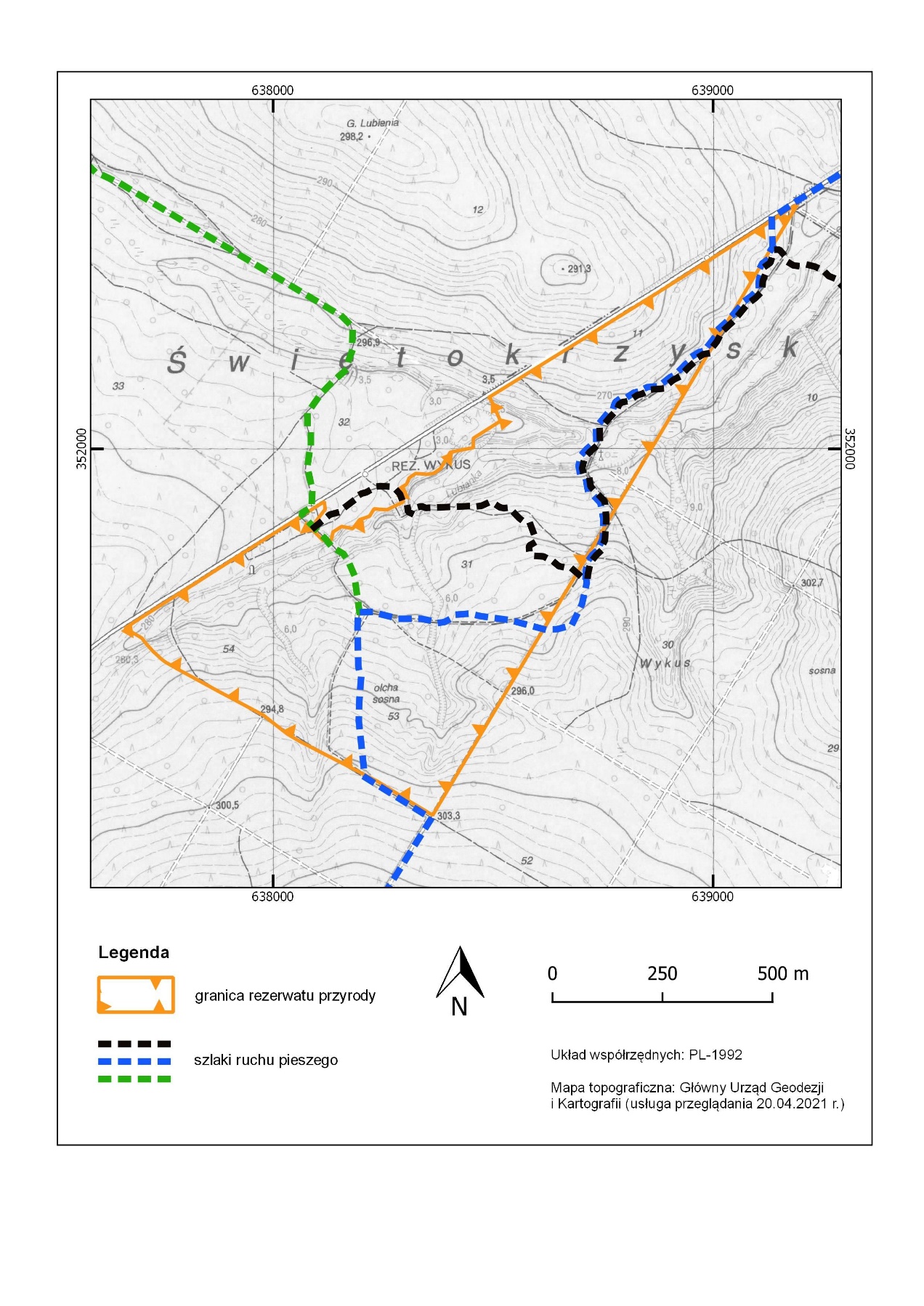 Uzasadnieniedo zarządzenia Regionalnego Dyrektora Ochrony Środowiska w Kielcach z dnia 6 maja 2021 r. w sprawie wyznaczenia szlaku ruchu pieszego w rezerwacie przyrody WykusRezerwat przyrody Wykus utworzony został Zarządzeniem Ministra Leśnictwa i Przemysłu Drzewnego z dnia 11 października 1978 r. w sprawie uznania za rezerwat przyrody (M. P. Nr 33 poz. 126). Aktualnie obowiązującym aktem prawnym w sprawie rezerwatu jest Rozporządzenie Nr 103/2005 Wojewody Świętokrzyskiego z dnia 4 listopada 2005 r. w sprawie rezerwatu przyrody Wykus (Dz. Urz. Woj. Święt. Nr 256 poz. 3139 z późn. zm.). Zgodnie z art. 15 ust. 1 pkt 15 ustawy o ochronie przyrody (t. j. Dz. U. z 2020 poz. 55 z późn. zm.), na terenie rezerwatu przyrody zabrania się m.in. ruchu pieszego za wyjątkiem miejsc wyznaczonych przez regionalnego dyrektora ochrony środowiska. Celem ochrony rezerwatu jest zachowanie miejsc pamięci narodowej związanych z wydarzeniami XIX i XX w. rozgrywającymi się w lasach suchedniowskich. Rezerwat jest licznie odwiedzany przez turystów, odbywają się w nim uroczystości patriotyczne. Zaproponowany przebieg szlaków umożliwi dotarcie do zlokalizowanych w rezerwacie miejsc upamiętniających wydarzenia historyczne. Wyznaczone szlaki ruchu pieszego pokrywają się ze szlakami turystycznymi czarnym, niebieskim i zielonym.Udostępnienie rezerwatu do ruchu pieszego po wyznaczonych szlakach jest kompromisem pomiędzy zapotrzebowaniem na korzystanie z walorów turystycznych, rekreacyjnych, edukacyjnych i historycznych rezerwatu a aspektami związanymi z zachowaniem jego celu ochrony. Udostępnienie ściśle określonych miejsc pozwoli na uregulowanie ruchu turystycznego z poszanowaniem elementów przyrody ożywionej.   P. O. ZASTĘPCY REGIONALNEGO DYREKTORAOCHRONY ŚRODOWISKAREGIONALNEGO KONSERWATORA PRZYRODYW KIELCACHMałgorzata Olesińska